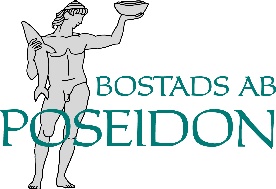 Riktlinjer för Gårdsföreningar Bostads AB Poseidon	Datum 2021-09-01	 Ändamål		Inom Bostads AB Poseidon finns ett flertal sammanslutningar av hyresgäster som kallas för Gårdsföreningar. Gårdsföreningar genomför aktiviteter som gynnar det lokala boinflytandet i bostadsområdet. Gårdsföreningarna genomför sina aktiviteter i nära samarbete med de enskilda hyresgästerna i bostadsområdet. Gårdsföreningarna skall aktivt arbeta för att stärka alla hyresgästers delaktighet och inflytande i sitt bostadsområde. Bostads AB Poseidon ser alla människor som en tillgång och tar tillvara den enskildes engagemang, kreativitet och potential. I Gårdsföreningarnas verksamhet accepteras inte rasism, främlingsfientlighet och annan kränkande behandling. Gårdsföreningarnas aktiviteter ska vara fria från religiösa och politiska yttranden. Alla aktiviteter ska vara alkohol- och drogfria. Det skall vara enkelt att engagera sig i en Gårdsförening, förutom kravet att vara hyresgäst hos Poseidon Bostads AB är det enkla riktlinjer att förhålla sig till.Riktlinjer för Gårdsföreningar Bostads AB Poseidon fastslås och revideras av Bostads AB Poseidon.DokumentVerksamheten för Gårdsföreningar omgärdas av enkla riktlinjer och rutiner. Dokument för handledning finns samlade på hemsidan: https://poseidon.goteborg.se/hyresgast/gardsforeningar/blanketter-for-gardsforeningar/Dokumenten revideras kontinuerligt. Nedan följer en sammanfattning av dokumenten:Riktlinjer för Gårdsföreningar Bostads AB PoseidonRutiner för Gårdsföreningar DagordningÅrsmötesprotokoll, där både det gångna och kommande årets aktiviteter framgår Dessutom vilka som är valda till styrelsen och dess kontaktuppgifterStyrelsepresentation, förklaring på styrelsens olika roller Närvarolista, förteckning med namn, adress, lägenhetsnummer, telefonnummer och mejladress till mötesdeltagarna Personuppgiftspolicy för GårdsföreningSäkerhet och trygghetsföreskrifterProjektplan, önskemål om vilka aktiviteter/produkter gårdsföreningen önskar under åretGårdsföreningsbeställning    Inventarielista, förteckning över alla inventarier som gårdsföreningen har  Pallkrageavtal, skötselavtal för odlarföreningar   Lokallåneavtal, avtal för utlåning av lokalAvsluta Gårdsföreningen, blankett för avslutande av GårdsföreningenKontaktuppgifter, förteckning över gårdsföreningens nödvändiga kontakter  
Omfattning  Gårdsföreningen omfattar de hyresgäster som bor på en gård eller som har en annan naturlig geografisk gemenskap. Gårdsföreningens geografiska gränser framgår av administrationsavtalet mellan Bostads AB Poseidon och Gårdsföreningen.Deltagande i aktiviteterSamtliga hyresgäster som tillhör Gårdsföreningens område har rätt att delta i Gårdsföreningens aktiviteter. Förutsättningen för deltagande är ett gällande hyreskontrakt mellan Bostads AB Poseidon och hyresgästen, inkluderat personer som tillhör hushållet och är folkbokförda på adressen.Gårdsföreningen skall informera nya hyresgäster om sin verksamhet och erbjuda hyresgästen och hushållets medlemmar möjlighet att delta. Hyresgästens deltagande i Gårdsföreningen upphör automatiskt vid hyresavtalets slut, om inte nytt hyreskontrakt tecknas i Gårdsföreningens område. Gårdsföreningen ansvarar för att föra och uppdatera en förteckning över deltagande hyresgäster. Gårdsföreningen ansvarar för att ge samtliga deltagande hyresgäster information över hur Gårdsföreningen behandlar deltagande hyresgästers personuppgifter.Organisation Styrelse Gårdsföreningen ska bilda en styrelse om minst tre ledamöter; Ordförande, Beställare och Sekreterare från tre olika lägenheter. Därefter väljs övriga ledamöter och styrelsen får maximalt uppgå till sex ledamöter. Vid styrelsebeslut med lika röstetal har ordförande utslagsröst. För att Poseidon ska kunna kommunicera med Gårdsföreningen på ett enkelt och effektivt sätt ska styrelsens Ordförande, Sekreterare och Beställare stå som Poseidons kontaktpersoner.EkonomiGårdsförening ansöker om produkter för att kunna bedriva verksamhet, nedan kallat projektplan, som ingår i ett administrationsavtal. Projektplanen godkänns och attesteras av Bostads AB Poseidon. Gårdsföreningens projektplan framgår av administrationsavtalet som ska undertecknas av Bostads AB Poseidon.Gårdsföreningarna projektplan består av de produkter som är nödvändiga för att bedriva verksamheten. Medel och resurs i form av pengar är inte möjlig i någon form.Beställning av produkter är först möjlig när administrationsavtal med samtliga bilagor är undertecknade av Bostads AB Poseidon.
En gårdsförening får inte ha inkomster. Det är inte heller tillåtet att ta ut en avgift 
av gårdsföreningens medlemmar. Gårdsföreningen får endast anordna evenemang till självkostnadspris.Administrativ hantering skall ske skyndsamt, och digitala kanaler skall användas i så stor utsträckning som möjligt för kommunikation och hantering av dokument.Ordinarie årsmöte och föreningsmötenStyrelsen ska en gång per år kalla alla medlemmarna till årsmöte. Medlemmarna, och övriga boende i gårdsföreningens område, kallas senast sju dagar innan årsmötet. Inbjudan till mötet ska annonseras i entréerna och gärna digitalt. Angivna mallar skall användas för årsmötesprotokoll med tillhörande projektplan. Till årsmötet upprättas aktuell inventarielista och medlemsförteckning.Administrationsavtalet med samtliga bilagor skickas efter genomfört årsmöte till Bostads AB Poseidon.Styrelsen ska kalla medlemmarna till löpande föreningsmöten när det finns behov av information och meningsutbyte. Styrelsen ska inhämta medlemmarnas beslut i alla principiellt viktiga frågor. Formerna för beslut är samma som vid årsmötet. AnsvarPoseidon har ingen tecknad olycksfallsförsäkring för hyresgäster som deltar i Gårdsföreningens aktiviteter. Deltagande i aktiviteterna sker därför på hyresgästens eget ansvar och hyresgäster som deltar ska ha en gällande försäkring. 
Poseidon har upprättat rutiner och mallar kring hur säkerheten ska upprätthållas i de olika Gårdsföreningarnas verksamheter. Gårdsföreningen ska ta del av dessa rutiner och ansvarar för att följa rutinerna.   Upplösning av GårdsföreningOrdinarie årsmöte eller föreningsmöte kan besluta om upplösning av gårdsförening om beslut fattats med två tredjedelars majoritet. Detta ska omedelbart meddelas projektledare. Inventarier ska genast återlämnas till Bostads AB Poseidon.Om någon av Ordföranden, Beställaren eller Sekreteraren avsäger sig sitt styrelseuppdrag i förtid, utser gårdsföreningen en ersättare fram till nästa årsmöte och meddelar projektledaren härom. I de fall två eller alla tre av Ordföranden, Beställaren eller Sekreteraren avsäger sig sina uppdrag i styrelsen i förtid granskas verksamhet och inventarier av projektledaren. Nytt administrationsavtal kan skrivas med ny styrelse efter extra årsmöte. I det fall verksamheten upphör på oklar grund eller att styrelse/styrelseledamot ej är nåbar ges Bostads AB Poseidon möjlighet att avsluta gårdsföreningen med omedelbar verkan samt rätt att återkräva eventuella tillgångar, inventarier och nycklar.TvistVid eventuell tvist eller meningsskiljaktighet som gårdsföreningen inte kan hantera, kontaktas projektledaren som medlar i ärendet. Om inte en godtagbar lösning kan träffas för fortsatt verksamhet upphör föreningen enligt rutin för upplösning av Gårdsförening.